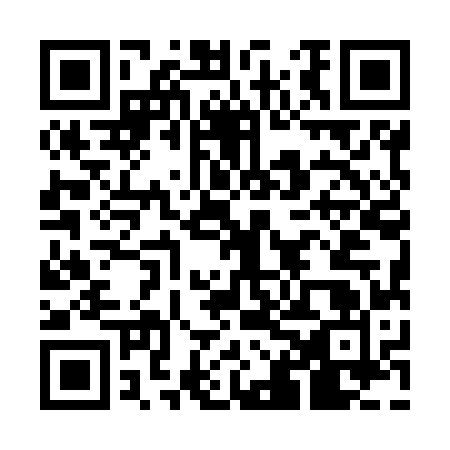 Ramadan times for Bembaran, CameroonMon 11 Mar 2024 - Wed 10 Apr 2024High Latitude Method: NonePrayer Calculation Method: Muslim World LeagueAsar Calculation Method: ShafiPrayer times provided by https://www.salahtimes.comDateDayFajrSuhurSunriseDhuhrAsrIftarMaghribIsha11Mon5:025:026:1112:123:276:146:147:1912Tue5:015:016:1012:123:266:146:147:1913Wed5:015:016:1012:123:256:146:147:1914Thu5:005:006:0912:123:256:146:147:1915Fri5:005:006:0912:113:246:146:147:1916Sat4:594:596:0812:113:236:146:147:1917Sun4:594:596:0812:113:236:146:147:1918Mon4:584:586:0812:103:226:136:137:1919Tue4:584:586:0712:103:216:136:137:1820Wed4:584:586:0712:103:206:136:137:1821Thu4:574:576:0612:103:206:136:137:1822Fri4:574:576:0612:093:196:136:137:1823Sat4:564:566:0512:093:186:136:137:1824Sun4:564:566:0512:093:176:136:137:1825Mon4:554:556:0412:083:166:136:137:1826Tue4:554:556:0412:083:156:126:127:1827Wed4:544:546:0312:083:146:126:127:1828Thu4:544:546:0312:073:146:126:127:1729Fri4:534:536:0212:073:136:126:127:1730Sat4:534:536:0212:073:126:126:127:1731Sun4:524:526:0112:073:116:126:127:171Mon4:514:516:0112:063:106:126:127:172Tue4:514:516:0012:063:096:126:127:173Wed4:504:506:0012:063:086:116:117:174Thu4:504:506:0012:053:076:116:117:175Fri4:494:495:5912:053:066:116:117:176Sat4:494:495:5912:053:076:116:117:177Sun4:484:485:5812:053:086:116:117:178Mon4:484:485:5812:043:086:116:117:179Tue4:474:475:5712:043:096:116:117:1710Wed4:474:475:5712:043:096:116:117:17